دربارۀ ناقض اکبرحضرت بهاءاللهاصلی فارسی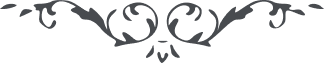 من آثار حضرت بهاءالله - مائده آسمانی، جلد 8 صفحه 40مطلب پنجاه و پنجم _ دربارهٴ ناقض اکبر (محمد علی)قوله تعالی : " بنویس بجناب مهدی " انا انطقنا النبیل قبل علی فی صغره لیشهدن الناس قدرتی و سلطنتی ثم عظمتی و کبریائی و لکن احبائی الجهلاء اتخذوه شریکا لنفسی و فسدوا فی البلاد و کانوا من المفسدین ملاحظه نما چقدر ناس جاهلند نفوسیکه تلقاء حضورند معذلک رفته‌اند و چنین سخنها انتشار داده‌اند قل انه عبد من عبادی قد خلقناه بقدرتی و انطقناه لثناء نفسی بین العالمین و اگر آنی از ظل امر منحرف شود معدوم صرف خواهد بود قل یا قوم ان ما سوائی قد خلق بقولی انه و امثاله من الذین انبتهم الله من هذه الشجرة هم سحائب الرحمة و غمائم الفضل و سرج الهدایة و ادلائی بین البریة ان یکونن ثابتا علی امری و ان ربک ما اتخذ لنفسه شریکا و لا شبها و لا وزیرا و لا نظیرا و لا ندا و لا ضدا و لا مثالا کذلک اشرق الحکم و قضی الامر من لدی الله العلی العظیم "